Publicado en Madrid el 17/03/2020 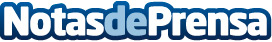 Menamobel revela las 10 ventajas de comprar muebles onlineAnte la alerta por el COVID-19 aumentan las ventas online de todo tipo de artículosDatos de contacto:Menamobel655174313Nota de prensa publicada en: https://www.notasdeprensa.es/menamobel-revela-las-10-ventajas-de-comprar Categorias: Interiorismo Madrid Entretenimiento Consumo Mobiliario http://www.notasdeprensa.es